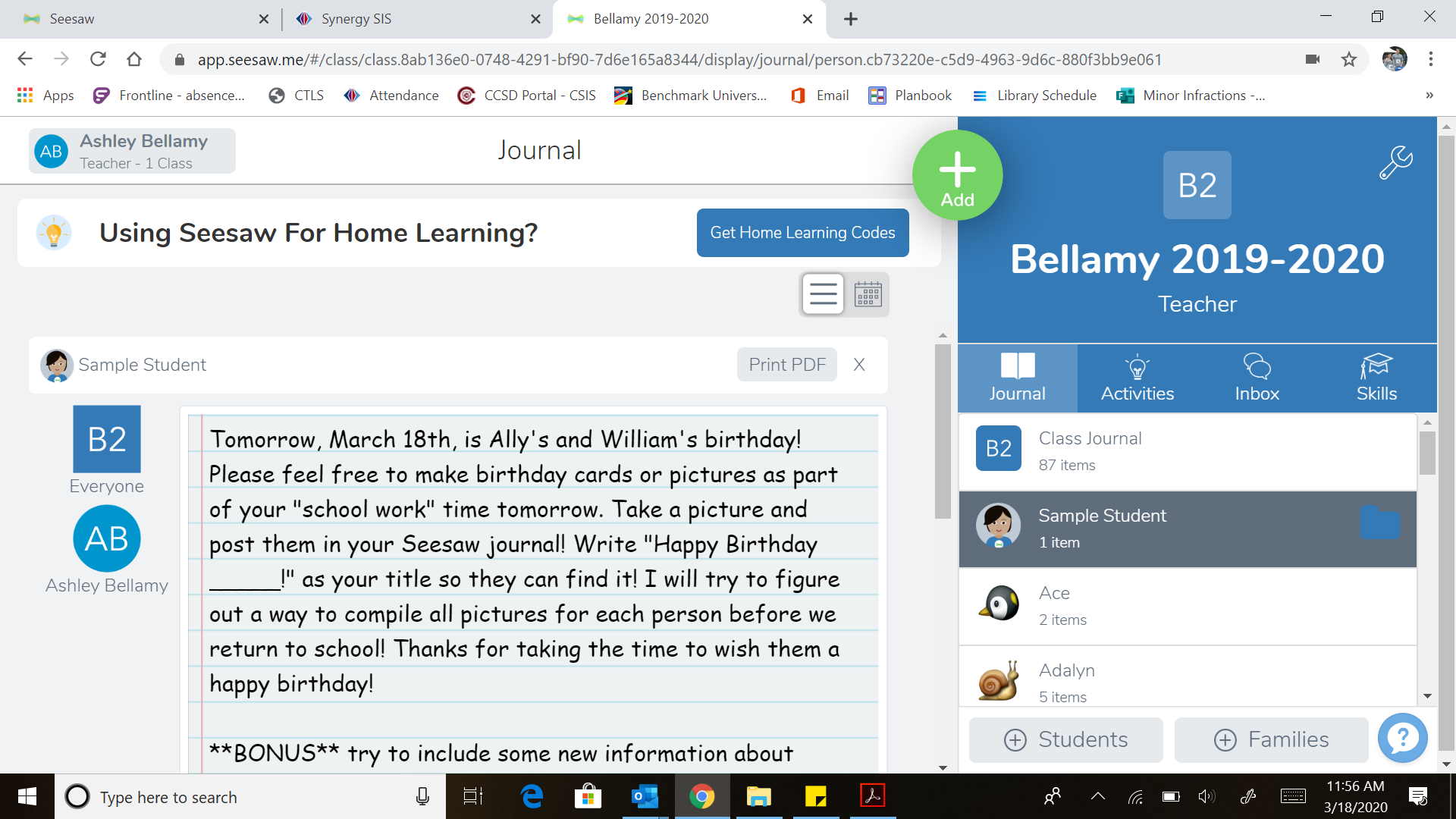 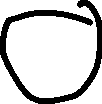 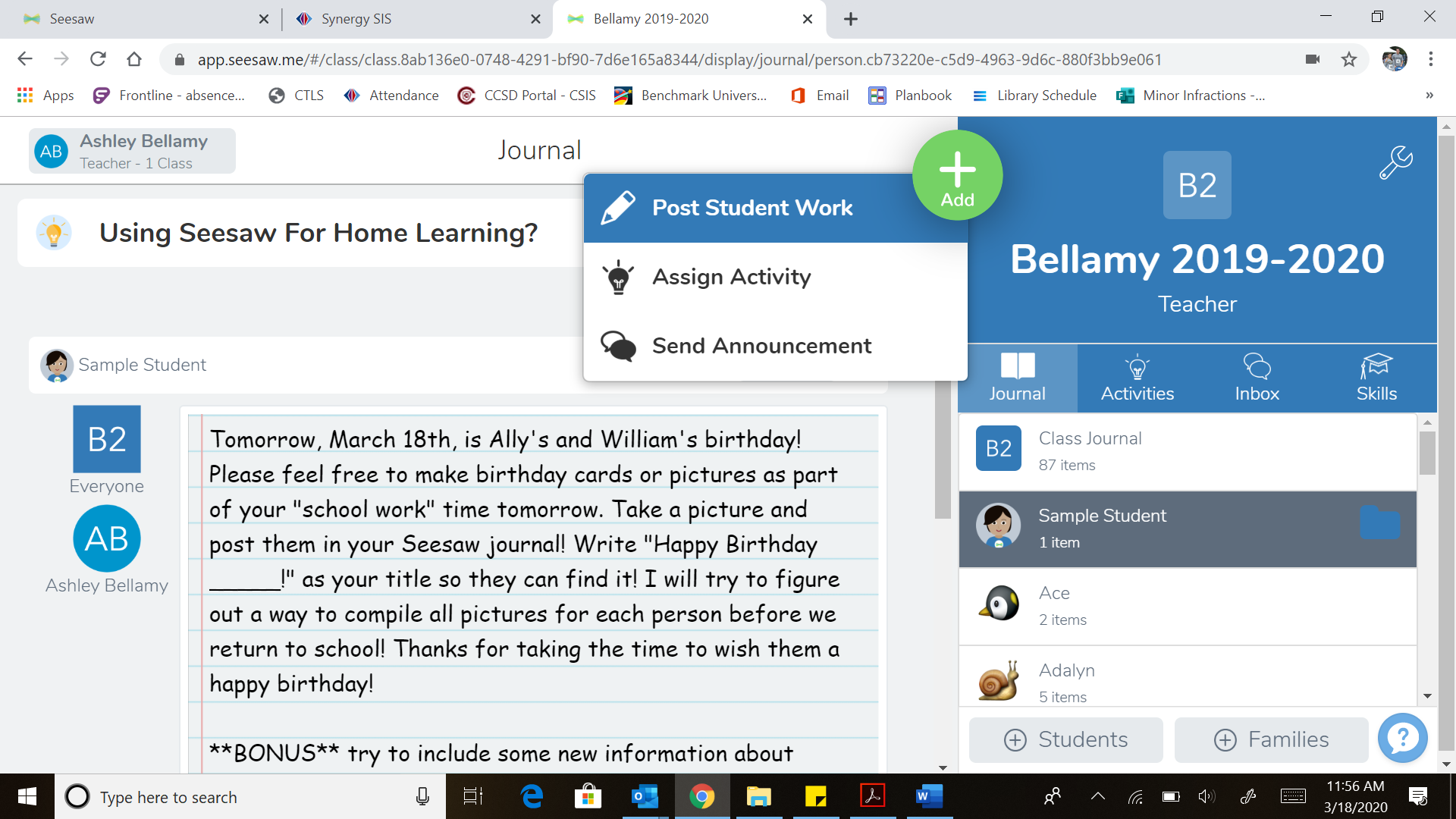 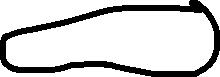 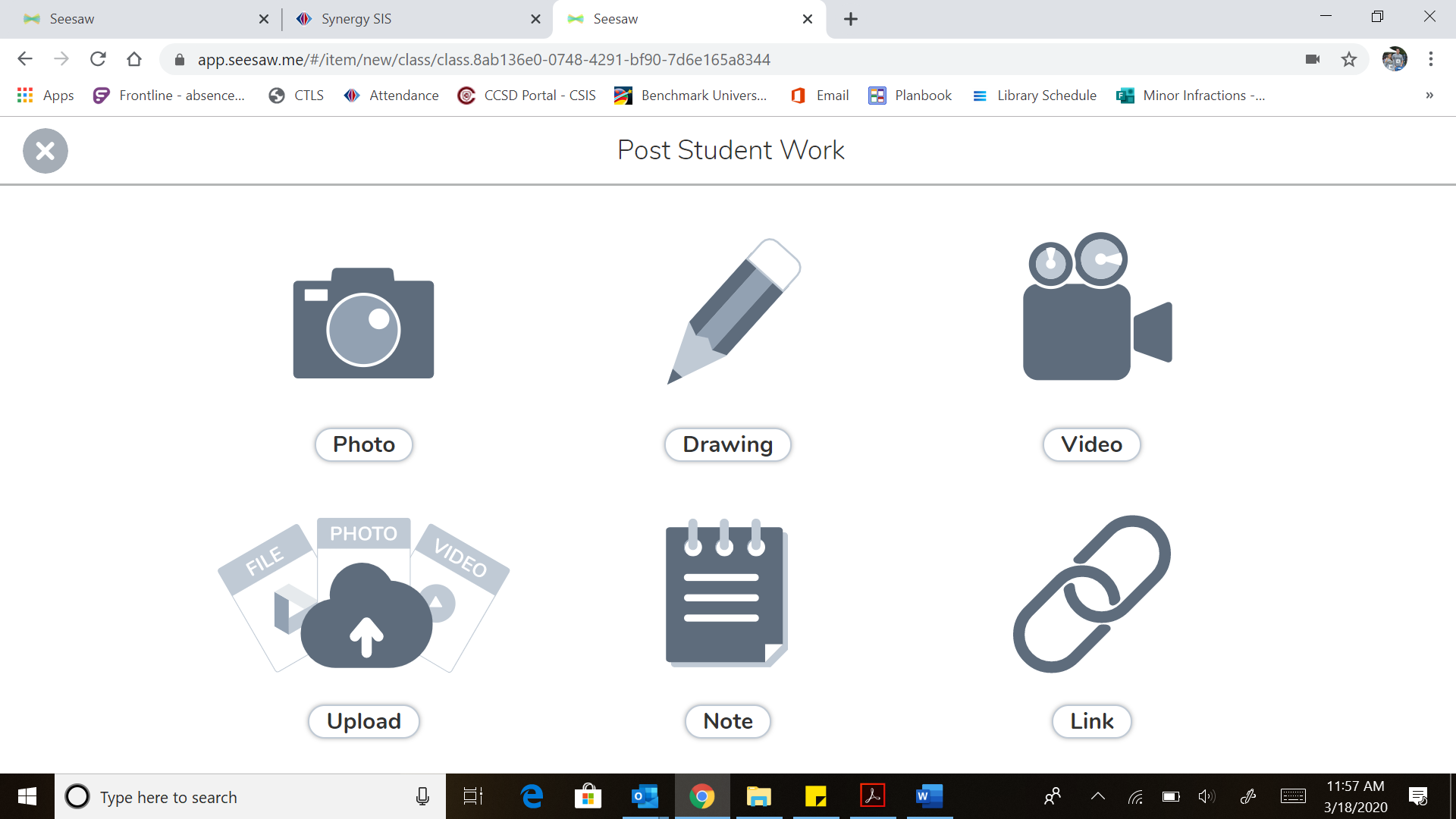 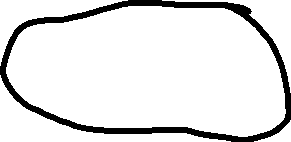 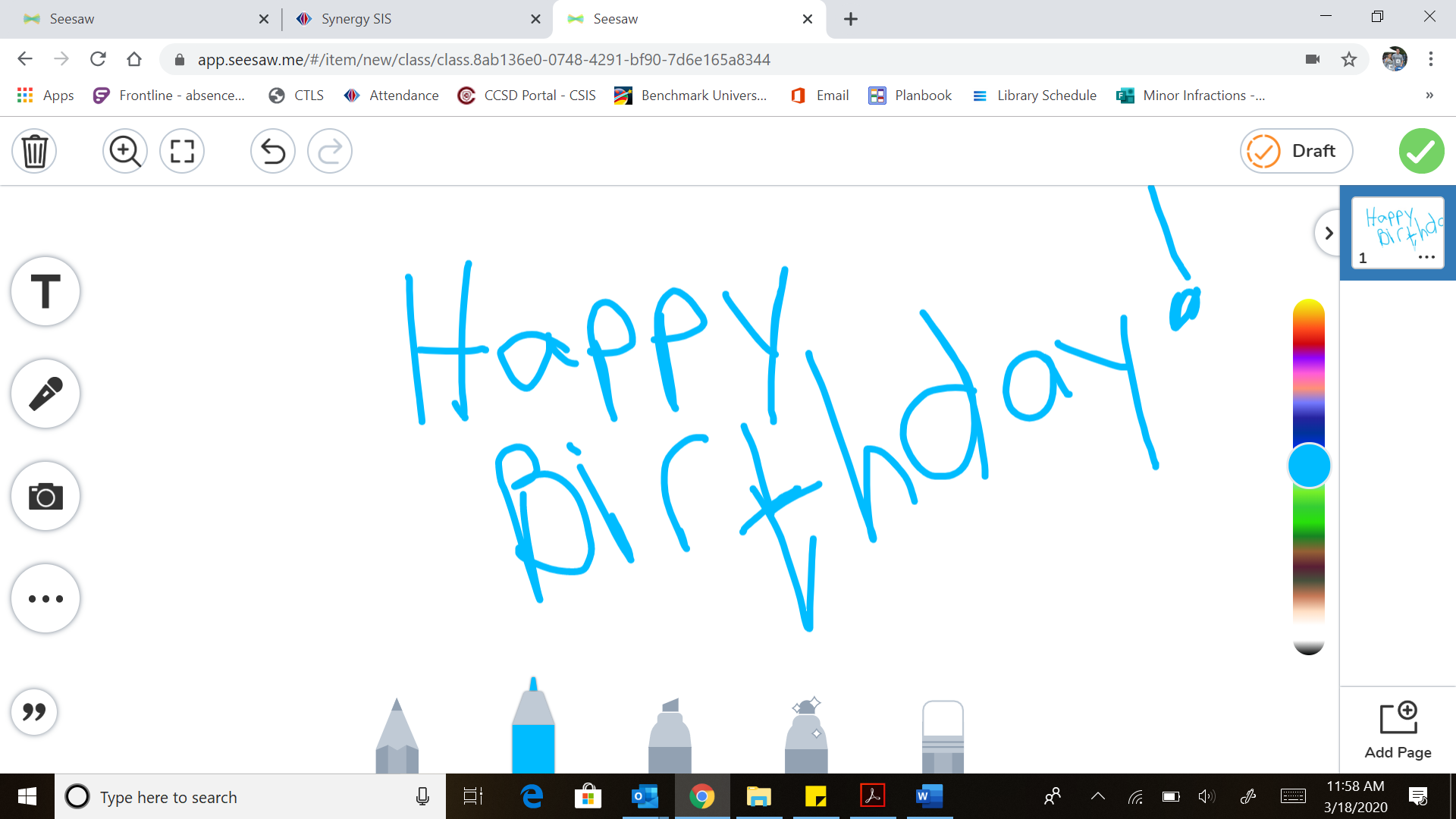 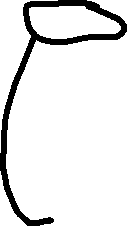 Click here to include a voice message.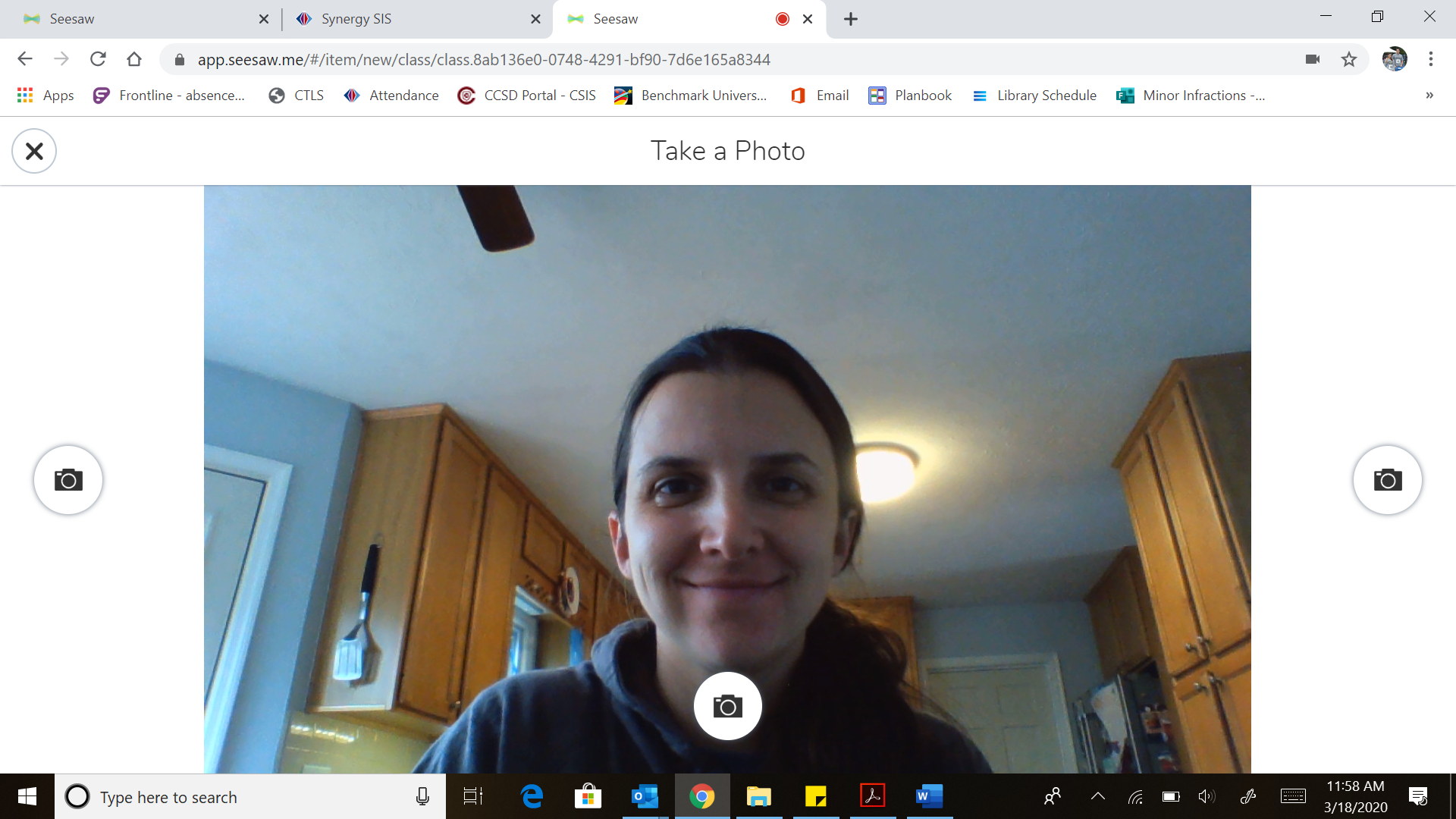 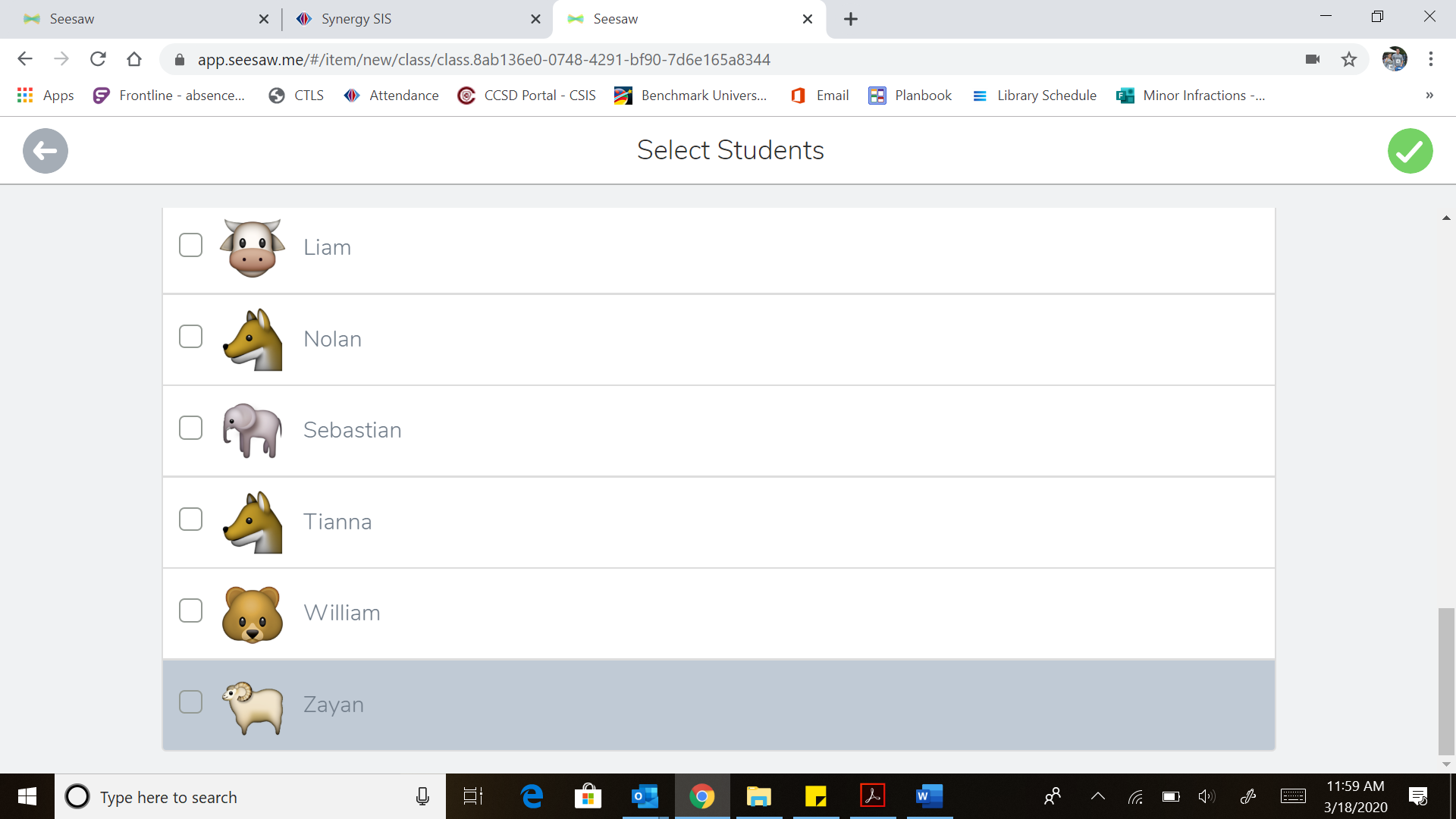 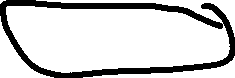 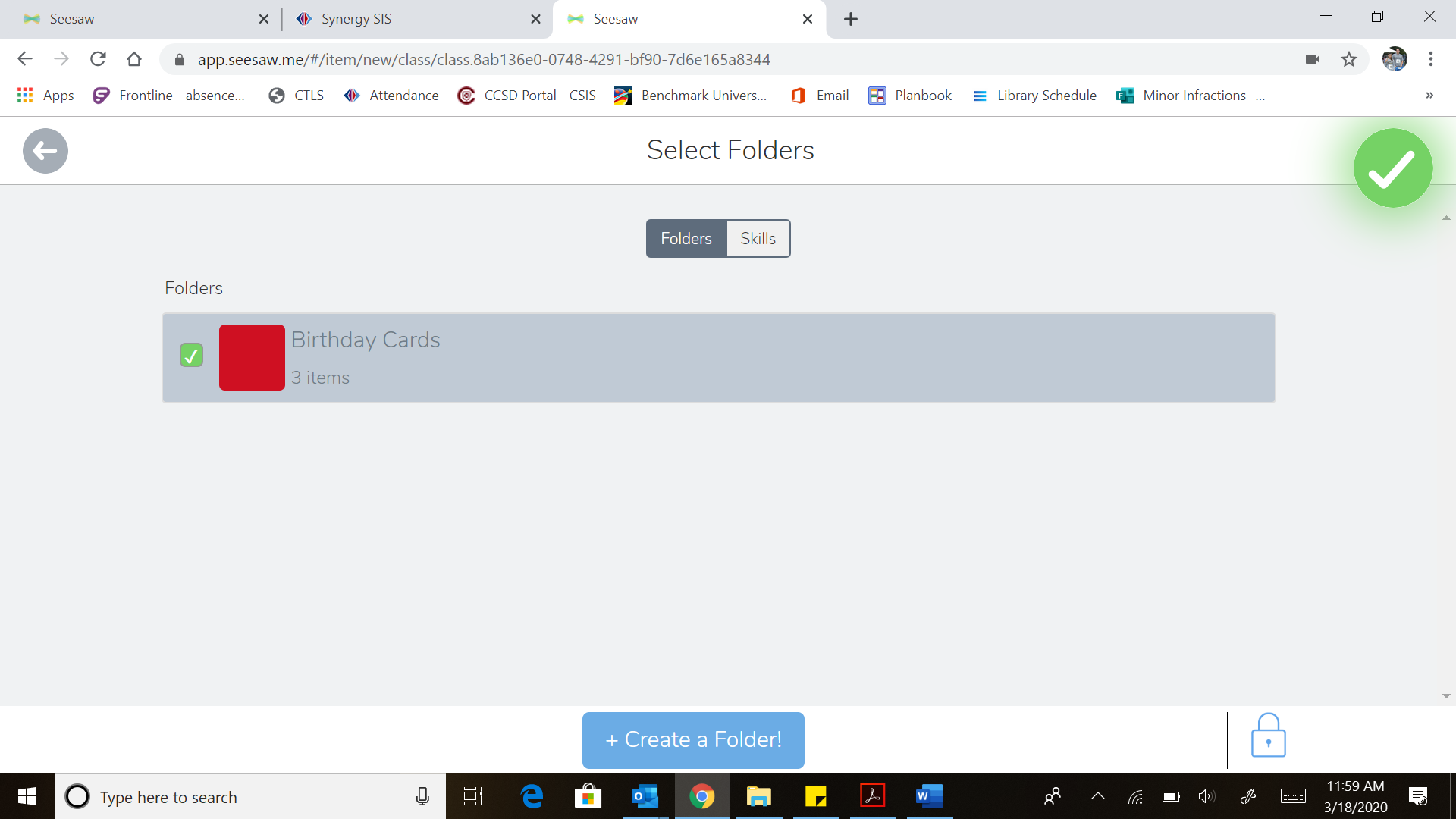 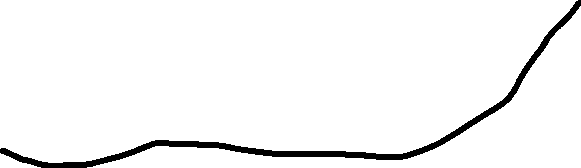 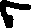 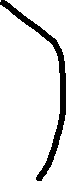 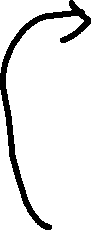 Check this box if you have this option (not sure if this is just for me to see).Then, click the green check.Then, it should post to Zayan’s journal.  Make sure your child types or says his or her name so the birthday child knows who made the card!  This can also be done for William and Ally if you didn’t already do it!